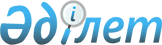 О внесении изменения в решение областного маслихата от 21 декабря 2009 года № 262 "Об утверждении Правил присвоения звания "Почетный гражданин Актюбинской области (города, района)"Решение маслихата Актюбинской области от 3 марта 2017 года № 120. Зарегистрировано Департаментом юстиции Актюбинской области 29 марта 2017 года № 5363      В соответствии с подпунктом 12-2) пункта 1 статьи 6 Закона Республики Казахстан от 23 января 2001 года "О местном государственном управлении и самоуправлении в Республике Казахстан" Актюбинский областной маслихат РЕШИЛ:

      1. Внести в решение областного маслихата от 21 декабря 2009 года № 262 "Об утверждении Правил присвоения звания "Почетный гражданин Актюбинской области (города, района)" (зарегистрированное в Реестре государственной регистрации нормативных правовых актов за № 3308, опубликованное 19 января 2010 года в газетах "Ақтөбе" и "Актюбинский вестник") следующее изменение: 

      пункт 11 Правил изложить в следующей редакции:

      "11. Звание ежегодно присваивается соответствующим маслихатом по представлению акима области (города, района), но не более чем пяти гражданам по области, трем - по городу и двум - по району.".

      2. Настоящее решение вводится в действие по истечении десяти календарных дней после дня его первого официального опубликования.


					© 2012. РГП на ПХВ «Институт законодательства и правовой информации Республики Казахстан» Министерства юстиции Республики Казахстан
				
      Председатель сессии 
областного маслихата 

Секретарь областного маслихата

      А. САДЫКОВ

С. КАЛДЫГУЛОВА
